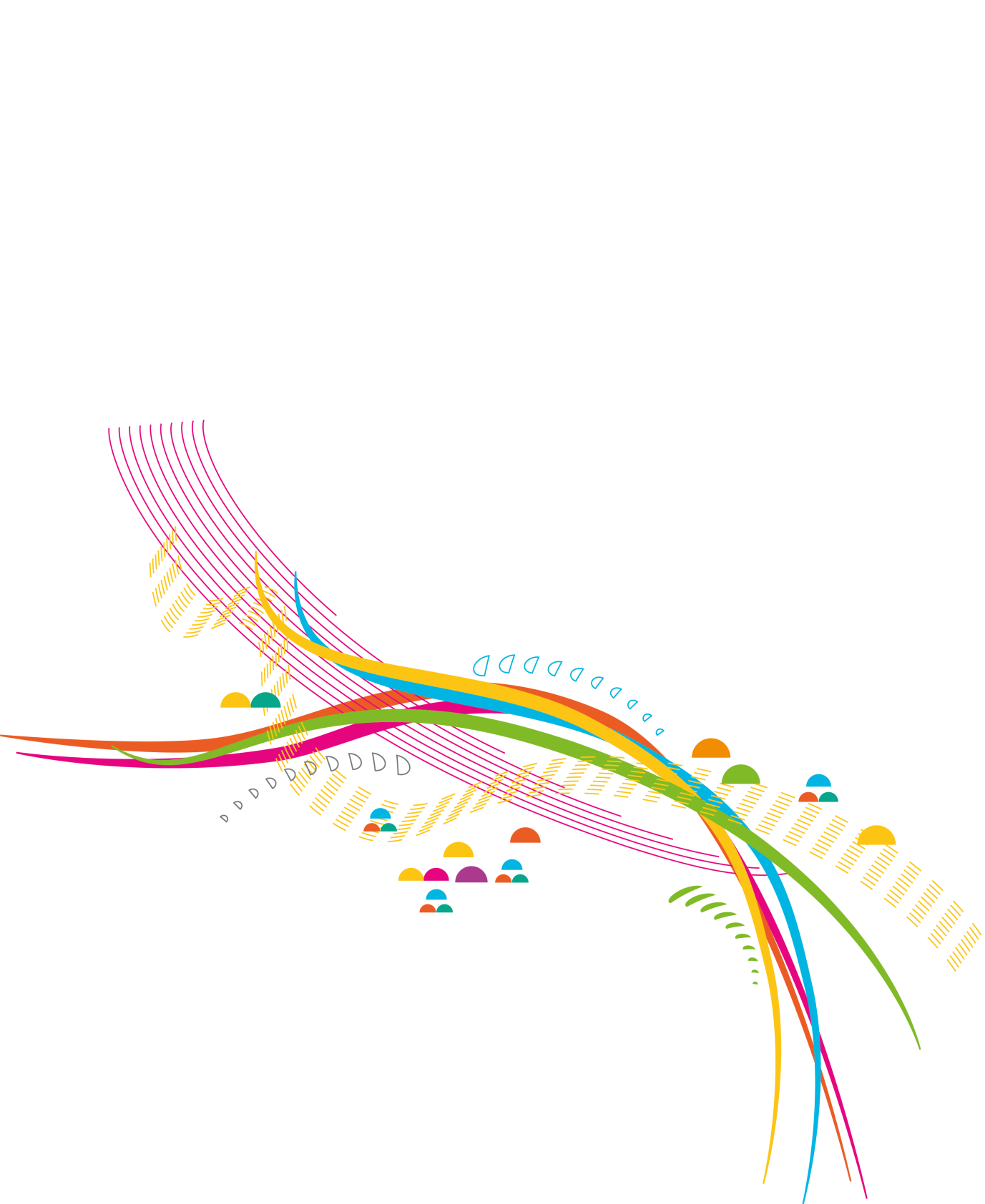 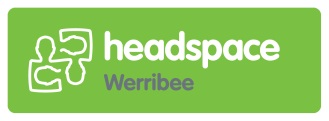 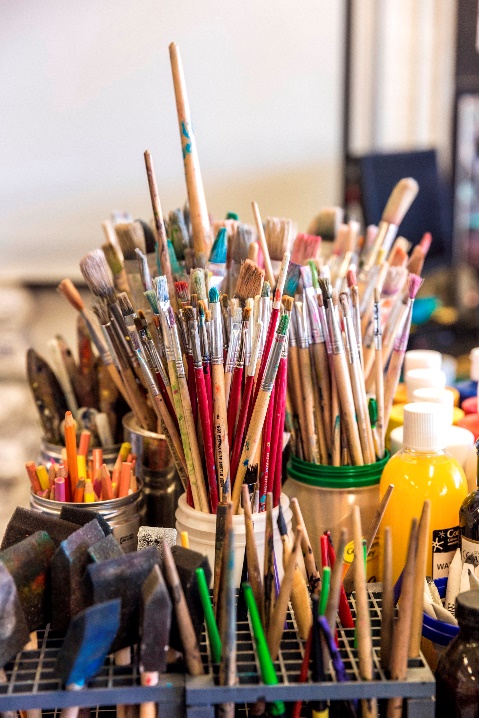 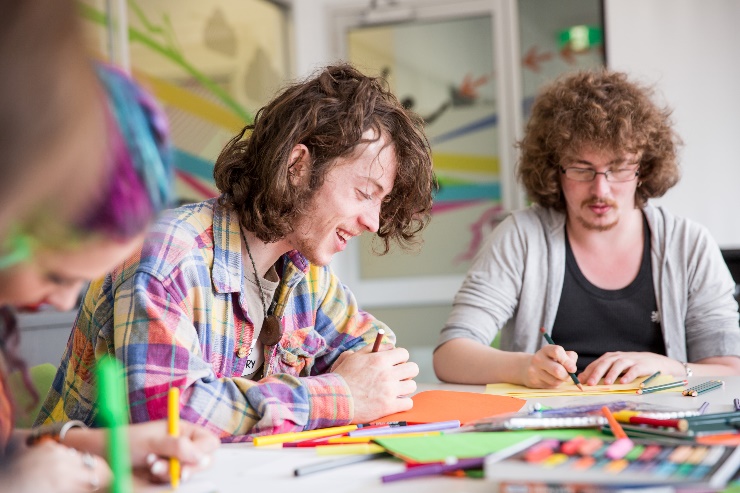 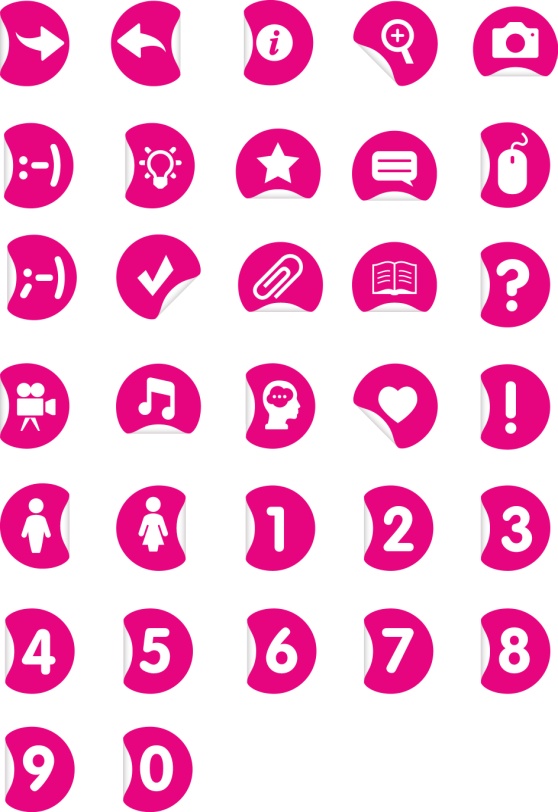 Interested? Contact Access Team at headspace Werribee on 8001 2366 or enquire at reception